Языковые нормы (99) 1  [2] [3] [4] [5] [6] [7] [8] [9] [10] 1  [2] [3] [4] [5] [6] [7] [8] [9] [10]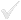 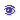 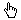 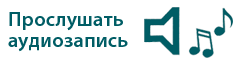 